							5/6/2018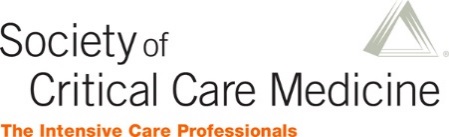 Society of Critical Care MedicineCarolinas-Virginias Chapter  Dear New Member:Welcome to the Carolinas-Virginias Chapter of SCCM! We are delighted that you have joined us and trust that the benefits of membership will meet your expectations. We have entered your membership for the calendar year. As we begin what we hope is a long and rewarding relationship, we encourage you to take an active role in the programs of the chapter at both the national and regional levels.As a member, you will automatically receive four quarterly newsletters. We will send occasional electronic mailings as well, including, miscellaneous announcements, save-the-dates, registration forms for the annual meetings, and membership expiration reminders.Our officers are receptive to new ideas. This year's president, Kwame Akuamoah-Boateng, and any of the chapter officers will be happy to hear from you. The names and email addresses of our chapter president, officers and board members are attached. Please do not hesitate to write!In addition, we have several volunteer opportunities available and are committed to helping you find something that meets your interests while serving your personal growth needs. Our largest membership event, the Annual Scientific Symposium, will be held at Virginia Beach, VA on June 7th & 8th, 2018. We hope you can join us. I look forward to introducing you to some of our other members at that time. Again, welcome to the Carolinas-Virginias Chapter of SCCM – you have made the right choice! Please let us know how we can be of assistance to you. We can be reached at the chapter email CVCSCCM@gmail.com.  Please follow us on social media for the most recent chapter updates and critical care news!Sincerely, Carolinas-Virginias Chapter Communications CommitteeTwitter: @CVCSCCMFacebook:  search “SCCM Carolinas/Virginias Chapter” and request to join the closed groupOn behalf of the Board of Directors for the Carolinas-Virginias Chapter of The Society of Critical Care Medicine, we would like to officially welcome you as a member of the Chapter. We have put together a package of information that explains your new member benefits. About the Carolinas-Virginias ChapterThe SCCM Carolinas-Virginias chapter is a multi-professional organization comprised of critical care practitioners in four states:  North Carolina, South Carolina, Virginia and West Virginia. As one of the largest SCCM chapters, the Carolinas-Virginias Chapter is dynamic and continuously evolving. Many chapter projects are ongoing, with the goals of increasing membership participation and enhancing the value of chapter membership. Purpose:  To foster collaboration among caregivers at a regional level for the enhancement of patient care. Members of the chapter include physicians and physicians-in-training, nurses, respiratory therapists, pharmacists, dieticians, nurse practitioners, physician assistants, veterinarians, prehospital personnel, and industry representatives. Our mission statement: “To serve the needs and represent the interests of critical care practitioners, to provide opportunities for involvement in local and regional activities, and to ensure the delivery of the highest quality of care to our communities.”The Carolinas-Virginias Chapter promotes:Educational opportunitiesThe Annual Scientific SymposiumProvides scholarships Quarterly newslettersOther educational materials provided by our members Chapter committees:Education Planning Committee (Chair/contact: Christopher Hogan)Communications Committee (Chair/contact: Lisa Kurczewski)Outreach Committee (Chair/contact: Kwame Akuamoah-Boateng)Mentorship Committee (Chair/contact: Ellen Harvey)Carolinas-Virginias Chapter SCCMOfficers and Board Members 2017-2018President
Kwame Akuamoah-Boateng, ACNP-BC, MSN, BSN, RNLead NP, Acute Care Surgery ServicesVirginia Commonwealth University Health SystemRichmond, VA

President Elect Carrie Griffiths, PharmD, BCCCPAssistant Professor of Pharmacy
Wingate University School of PharmacyCritical Care Clinical Care SpecialistCarolinas Medical CenterWingate, NC

Secretary 
C. Todd Borchers, MS, APRN, ACNP-BC
Acute Care Nurse PractitionerVirginia Commonwealth University Health SystemRichmond, VA
Treasurer
Cindy Zerfoss, MSN, RN, ACNP-BC
Neuroscience Acute Care Nurse PractitionerCentra Lynchburg GeneralLynchburg, VA 
Immediate Past-President
Christina Szabo, PhD, RN, CCRN, CNRN
Nurse ClinicianNeuroscience Intensive Care UnitVirginia Commonwealth University Health SystemRichmond, VABoard MembersElizabeth Acquista, MD, FACSChair, Critical Care Committee New Hanover Regional Medical CenterAdjunct, Assistant Professor of Surgery UNC Chapel HillWilmington, NCAudis Bethea, PharmD, BCPSClinical Pharmacy Specialist, Clinical Research Scientist, Trauma/SurgeryCharleston Area Medical Center, General HospitalCharleston, WVRita Anne Brintzenhoff Brown, MD
Department of Surgery Carolinas Medical CenterCharlotte, NCLisa Hall Zimmerman, PharmD, BCPS, BCNSP, BCCCP, FCCMCritical Care Medicine/Nutrition Support PharmacistPGY2 Critical Care Pharmacy Residency Program DirectorNew Hanover Regional Medical CenterWilmington, NCJohn Hammer, PharmD, MBA, BCPS
Clinical Pharmacy Specialist, Medical ICUCarolinas Medical CenterCharlotte, NC Ellen Harvey, DNP, RN, ACNS-BC, CCRN, TCRN
Clinical Nurse Specialist, Trauma ServicesDepartment of SurgeryCarilion Roanoke Memorial HospitalRoanoke, VA
Kristie Hertel, RN, MSN, CCRN, ACNP-BC
Trauma and Surgical Critical CareEast Carolina UniversityGreenville, NCChristopher Hogan, MD, FACEPAssociate Professor, Department of Emergency MedicineDepartment of Surgery, Division of Trauma/Critical Care Virginia Commonwealth University Health SystemRichmond, VALesly Jurado, PharmD, BCPS, BCCCPCritical Care/Nutrition Support PharmacistNew Hanover Regional Medical CenterDepartment of PharmacyWilmington, NC
Lisa Kurczewski, PharmD, BCPS, BCCCPClinical Pharmacy Specialist- Neurocritical CareVirginia Commonwealth University Health SystemRichmond, VARajiv Malhotra DO, MSAssistant Professor of Internal MedicineMedical Director, Cardiac Surgery ICUAssistant Fellowship Director, Interventional PulmonologyVirginia Commonwealth University Health SystemRichmond, VASandra Tordoff, RN, MSN, CCRNUnit Manager, Medical ICUCentra HealthLynchburg, VA